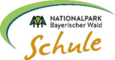 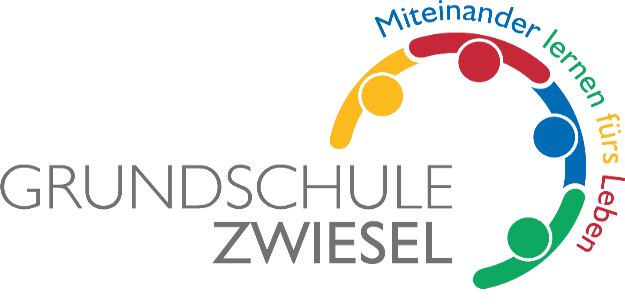           Bergstraße 18          94227 Zwiesel          Tel: 09922/1441          Fax: 09922/1535            Email: sekretariat@-grundschule-zwiesel.de                                                Homepage: grundschule-zwiesel.de                                           Schulleitung: Corinna Lang    Liebe Eltern der einzuschulenden Kinder,bald ist es soweit, Ihr Kind kommt zu uns in die Schule. Die Einschulung soll ein schöner Tag für alle werden. Wir haben uns im Vorfeld viele Gedanken gemacht, hier nun die aktuellen organisatorischen Entscheidungen:Aufgrund des steigenden Inzidenzwertes bleiben wir bei der angekündigten Regelung, dass zwei erwachsene Begleitpersonen pro Kind willkommen sind. Da Ihr Kind an diesem Tag im Mittelpunkt steht, bitten wir Sie darum, kleinere Geschwisterkinder möglichst anderweitig unterzubringen.Um den Gesundheitsschutz für alle an der Einschulungsfeier Beteiligten zu gewährleisten, bitten wir Sie, Ihr Kind unmittelbar vor dem ersten Schultag testen zu lassen. Diese Empfehlung gilt auch für Sie als teilnehmende Eltern. Bitte bringen Sie den Nachweis über ein negatives Testergebnis bzw. den Nachweis über eine Immunisierung durch Impfung oder Genesung mit zur Einschulung.Darüber hinaus sind das Tragen einer Maske und das Einhalten von Mindestabständen auch am Einschulungstag erforderlich.Zur zeitlichen Abfolge der Einschulung am 14.09.21:Alle Schulanfänger treffen sich um 08:00 Uhr an der Schule.Die Klasse 1a (Frau Heller) wird über den Haupteingang empfangen, die Klasse 1g (Frau Zettl) über den Turnhalleneingang, die Klasse 1b (Frau Metzger) über den Hintereingang am Friedhof.Nach einer kurzen Unterrichtseinheit mit den Klassenlehrkräften (die Eltern erhalten in dieser Zeit auf dem Pausenhof/ in der Turnhalle wichtige Informationen durch die Schulleitung), findet um 09:30 Uhr ein ökumenischer Gottesdienst mit Segnung in der Stadtpfarrkirche statt. Die nichtkatholischen ABC-Schützen dürfen nach der Unterrichtseinheit um ca. 09:15 Uhr wieder nach Hause gehen.Wir danken Ihnen für Ihr Verständnis und Ihre Unterstützung. Wir wünschen allen Beteiligten einen unvergesslichen Einschulungstag und Ihrem Kind einen guten Start in eine tolle und erfolgreiche Grundschulzeit.Herzliche GrüßeCorinna Lang und Corinna Lerach-Wirsich, Schulleitung